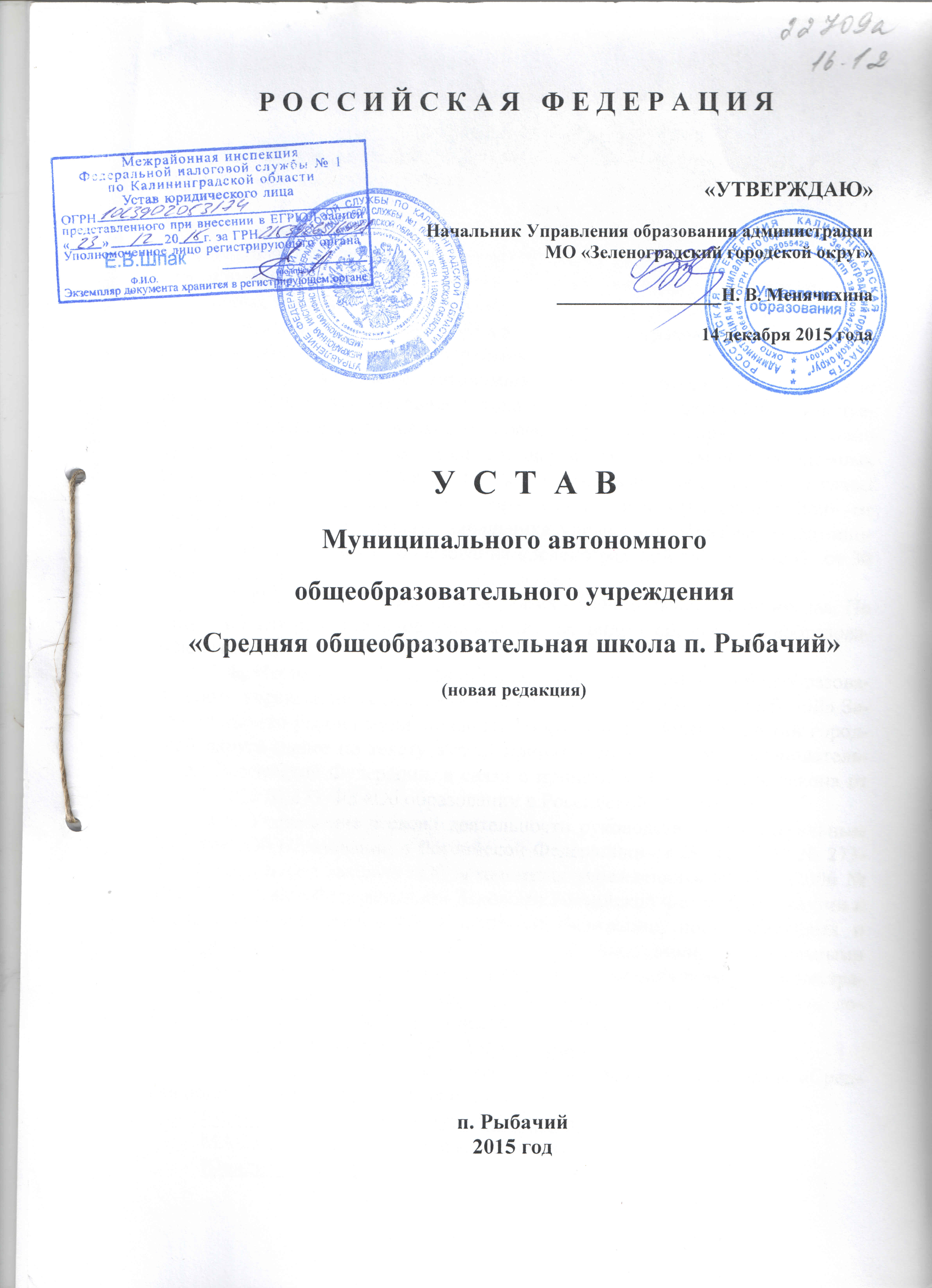 1.ОБЩИЕ ПОЛОЖЕНИЯ1.1. Образовательная организация, созданная в форме, установленной гражданским законодательством для некоммерческих организаций - Муниципальное автономное общеобразовательное учреждение «Средняя общеобразовательная школа п. Рыбачий», по типу является общеобразовательной организацией,  осуществляющей в качестве основной цели своей деятельности образовательную деятельность по образовательным программам дошкольного, начального общего, основного общего, среднего общего образования, адаптированным общеобразовательным программам и дополнительным общеобразовательным программам.1.2. Муниципальное автономное общеобразовательное учреждение «Средняя общеобразовательная школа п. Рыбачий», в дальнейшем именуемое «Учреждение», основанное на праве оперативного управления, создано путем учреждения в соответствии с Федеральным законом «Об автономных учреждениях» от 03.11.2006 № 174-ФЗ, на основании постановления главы администрации муниципального образования «Зеленоградский район» от 20.09.2010 г. № 215, приказа начальника управления образования администрации муниципального образования «Зеленоградский район» № 237  от 30 августа 2010 года. 1.3. Организационно-правовая форма - муниципальная автономная. По типу - общеобразовательное учреждение, по виду - средняя общеобразовательная школа.1.4. Настоящий Устав Муниципального автономного общеобразовательного учреждения «Средняя общеобразовательная школа п. Рыбачий» Зеленоградского района муниципального образования «Зеленоградский городской округ» (далее по тексту Устав) принят в соответствии с законодательством Российской Федерации, в связи с принятием Федерального закона от 29. 12. 2012 № 273-ФЗ «Об образовании в Российской Федерации».1.5. Учреждение в своей деятельности руководствуется Федеральным законом «Об образовании в Российской Федерации» от 29. 12. 2012 № 273-ФЗ, Федеральным законом «Об автономных учреждениях» от 03.11.2006 № 174-ФЗ, другими Федеральными Законами Российской Федерации, указами и распоряжениями Президента Российской Федерации, постановлениями и распоряжениями Правительства Российской Федерации, региональными нормативными правовыми актами, приказами и распоряжениями администрации муниципального образования «Зеленоградский городской округ», локальными актами Учреждения  и настоящим Уставом.1.6.	Полное наименование Учреждения:Муниципальное автономное общеобразовательное учреждение «Средняя общеобразовательная школа п. Рыбачий».Сокращенное наименование Учреждения:МАОУ СОШ п. Рыбачий, расположенного по адресуЮридический адрес - 238535 Калининградская область, Зеленоградский район, п. Рыбачий ул. Школьная д. 3 Фактический адрес осуществления образовательной деятельности - 238535 Россия Калининградская область, Зеленоградский район, п. Рыбачий ул. Школьная д. 3.1.7. Учредителем Учреждения является муниципальное образование  «Зеленоградский городской округ». От имени администрации полномочия Учредителя осуществляет управление образования администрации  МО «Зеленоградский городской округ» (далее Учредитель). Место нахождения Учредителя: Россия, 238535 Калининградская область г. Зеленоградск ул. Ленина д.1.1.8. К компетенции Учредителя относится:-  утверждение Устава Учреждения, внесенных в него изменений, в том числе в новой редакции;- согласование программы развития Учреждения;- установление и финансовое обеспечение выполнения муниципального задания Учреждения в соответствии с предусмотренной его Уставом основной деятельностью, а также финансовое обеспечение мероприятий, направленных на развитие Учреждения, перечень которых определяется Учредителем;- назначение и увольнение директора, заключение (прекращение) трудового договора;  - принятие иных решений, предусмотренных действующим законодательством.  1.9. Собственником имущества Учреждения является муниципальное образование «Зеленоградский городской округ».1.10. Полномочия собственника имущества Учреждения осуществляются администрацией муниципального образования «Зеленоградский городской округ».1.11. Имущество Учреждения закрепляется за ним на праве оперативного управления в соответствии с Гражданским кодексом Российской Федерации и Федеральным законом «Об автономных учреждениях». 1.12. Учреждение является юридическим лицом и считается созданным с момента его государственной регистрации в порядке, установленном законодательством,  может от своего имени приобретать и осуществлять имущественные и личные неимущественные права, нести ответственность, быть истцом и ответчиком в суде.1.13. Учреждение имеет самостоятельный баланс, лицевой счет в органах казначейства, круглую печать, содержащую его полное наименование на русском языке, штампы и бланки со своим наименованием.1.14. Учреждение отвечает по своим обязательствам имуществом, находящимся у него на праве оперативного управления, за исключением недвижимого имущества и особо ценного движимого имущества, закрепленных за ним учредителем или приобретенных Учреждением за счет средств, выделенных ему учредителем на приобретение этого имущества. Виды и перечни особо ценного движимого имущества определяются в порядке, установленном  администрацией муниципального образования «Зеленоградский городской округ».1.15. Собственник имущества Учреждения не несет ответственность по обязательствам Учреждения. Учреждение не отвечает по обязательствам собственника имущества Учреждения.1.16 Доходы Учреждения поступают в его самостоятельное распоряжение и используются им для достижения целей, ради которых оно создано, если иное не предусмотрено настоящим Уставом.1.17. Собственник имущества Учреждения не имеет права на получение доходов от осуществления Учреждением приносящей доход деятельности и использования закрепленного за Учреждением имущества.1.18. Учреждение предоставляет информацию о своей деятельности в органы государственной статистики, налоговые органы, иные органы и лицам в соответствии с законодательством Российской Федерации и настоящим Уставом.  1.19. Учреждение формирует открытые и общедоступные информационные ресурсы, содержащие информацию о его деятельности, и обеспечивает доступ к таким ресурсам посредством размещения их в информационно-телекоммуникационных сетях, в том числе на официальном сайте Учреждения в сети Интернет.1.20. Учреждение самостоятельно в формировании своей структуры, если иное не установлено федеральными законами. В состав Учреждения входит структурное подразделение «Дошкольное образование», сокращенное наименование СП «Дошкольное образование». Место нахождения: 238535 Калининградская область, Зеленоградский район, п. Рыбачий, ул. Гагарина д. 4а.1.22. Деятельность структурного подразделения осуществляется на основании настоящего Устава и Положения о структурном подразделении «Дошкольное образование». СП «Дошкольное образование» не является юридическим лицом.1.23. В Учреждении создание и деятельность политических партий, религиозных организаций (объединений) не допускаются.1.24. Образование носит светский характер.1.25. Обучение ведется на русском языке.  1.26. Образовательная деятельность, осуществляемая Учреждением, подлежит лицензированию в соответствии с законодательством Российской Федерации о лицензировании отдельных видов деятельности с учетом особенностей, установленных Федеральным законом «Об образовании в Российской Федерации».  Государственная аккредитация образовательной деятельности Учреждения проводится в порядке, установленном законодательством Российской Федерации в области образования.1.27. Учреждение выдает лицам, успешно прошедшим государственную итоговую аттестацию, аттестаты об основном общем образовании и аттестаты о среднем общем образовании (далее – аттестаты).Право Учреждения на выдачу в установленном порядке аттестатов по аккредитованным образовательным программам основного общего образования и среднего общего образования подтверждается свидетельством о государственной аккредитации.Заполненные бланки аттестатов и приложений к ним скрепляются печатью Учреждения.  Медицинское обслуживание обучающихся в Учреждении обеспечивается медицинским персоналом, закрепленным на договорной основе с муниципальным органом здравоохранения, который наряду с администрацией Учреждения несет ответственность за здоровье и физическое воспитание детей, проведение лечебно-профилактических мероприятий, соблюдение санитарно-гигиенического режима и качество питания учащихся. 1.29. Питание обучающихся осуществляется Учреждением в специально отведенном помещении. Учреждением также выделяется отдельное помещения для  хранения и приготовления пищи. Ответственность за организацию питания возлагается на Учреждение. Расписание занятий Учреждения предусматривает перерыв достаточной продолжительности для питания обучающихся.1.30. Образовательное учреждение осуществляет контроль работы организации общественного питания и медицинского обслуживания в целях охраны и укрепления здоровья обучающихся и работников Учреждения.II. ПРЕДМЕТ, ЦЕЛИ И  ВИДЫ ДЕЯТЕЛЬНОСТИ УЧРЕЖДЕНИЯ2.1. Учреждение осуществляет свою деятельность в соответствии с предметом и целями деятельности, определенными в соответствии с федеральными законами, иными нормативными правовыми актами и настоящим Уставом.2.2. Предметом деятельности Учреждения является оказание услуг (выполнение работ) по основным общеобразовательным программам дошкольного, начального общего, основного общего, среднего общего образования, адаптированным общеобразовательным программам и дополнительным общеобразовательным программам. 2.3. Целями деятельности Учреждения являются:- формирование общей культуры, развитие физических, интеллектуальных, нравственных, эстетических и личностных качеств, формирование предпосылок учебной деятельности, овладение простейшими навыками самоконтроля, культурой поведения и речи, основами личной гигиены и здорового образа жизни (дошкольное образование); - формирование личности учащегося, развитие его индивидуальных способностей, положительной мотивации и умений в учебной деятельности (овладение чтением, письмом, счетом, основными навыками учебной деятельности, элементами теоретического мышления, навыками самоконтроля, культурой поведения и речи, основами личной гигиены и здорового образа жизни) (начальное общее образование);- становление и формирование личности учащегося (формирование нравственных убеждений, эстетического вкуса и здорового образа жизни, высокой культуры межличностного и межэтнического общения, овладение основами наук, государственным языком Российской Федерации, навыками умственного и физического труда, развитие склонностей, интересов, способности к социальному самоопределению) (основное общее образование);- дальнейшее становление и формирование личности учащегося, развитие интереса к познанию и творческих способностей учащегося, формирование навыков самостоятельной учебной деятельности на основе индивидуализации и профессиональной ориентации содержания среднего общего образования, подготовку учащегося к жизни в обществе, самостоятельному жизненному выбору, продолжению образования и началу профессиональной деятельности (среднее общее образование);- формирование и развитие творческих способностей детей, удовлетворение их индивидуальных потребностей в интеллектуальном, нравственном и физическом совершенствовании, формирование культуры здорового и безопасного образа жизни, укрепление здоровья, а также организация их свободного времени, обеспечение их адаптации к жизни в обществе, профессиональной ориентации, выявление и поддержка детей, проявивших выдающиеся способности (дополнительные общеобразовательные программы).2.4. Основным видом деятельности Учреждения, непосредственно направленным на достижение поставленных целей, является образовательная деятельность. Учреждение реализует общее образование по основным общеобразовательным программам следующего уровня:  - дошкольное образование;- начальное общее образование;  - основное общее образование; - среднее общее образование.  2.4.1. Учреждение также вправе  реализовывать адаптированные основные общеобразовательные программы. Содержание образования и условия организации обучения и воспитания обучающихся с ограниченными возможностями здоровья определяются адаптированной образовательной программой, а для инвалидов также в соответствии с индивидуальной программой реабилитации инвалида. Учреждение создает специальные условия для получения образования обучающимися с ограниченными возможностями здоровья.2.4.2. Учреждение вправе реализовывать дополнительные общеразвивающие программы различной направленности (технической, естественнонаучной, физкультурно-спортивной, художественной, туристско-краеведческой, социально-педагогической).2.5. Учреждение вправе осуществлять иные виды деятельности, не являющиеся основными видами деятельности, лишь постольку, поскольку это служит достижению целей, ради которых оно создано, и соответствующие указанным целям: - организация обучения детей, находящихся на длительном лечении;- организация отдыха и оздоровления детей в каникулярное время;- группы продленного дня;- организация мероприятий различного уровня и др.2.6. Муниципальное задание для Учреждения формируется и утверждается Учредителем в соответствии с видами деятельности, определенными настоящим Уставом. 2.7. Учреждение не вправе отказаться от выполнения муниципального задания.2.8. Уменьшение объема субсидии, предоставленной на выполнение муниципального задания, в течение срока его выполнения осуществляется только при соответствующем изменении муниципального задания.2.9. К компетенции  Учреждения относятся:1) разработка и принятие правил внутреннего распорядка учащихся, правил внутреннего трудового распорядка, иных локальных нормативных актов;2) материально-техническое обеспечение образовательной деятельности, оборудование помещений в соответствии с государственными и местными нормами и требованиями, в том числе в соответствии с федеральными государственными образовательными стандартами, федеральными государственными требованиями, образовательными стандартами;3) предоставление Учредителю и общественности ежегодного отчета о поступлении и расходовании финансовых и материальных средств, а также отчета о результатах самообследования;4) установление штатного расписания;  5) прием на работу работников, заключение с ними и расторжение трудовых договоров, распределение должностных обязанностей,  создание условий и организация дополнительного профессионального  образования работников;6) разработка и утверждение образовательных программ Учреждения;7) разработка и утверждение по согласованию с Учредителем программы развития Учреждения;  8) прием учащихся в Учреждение;9) определение списка учебников в соответствии с утвержденным федеральным перечнем учебников, рекомендованных к использованию при реализации имеющих государственную аккредитацию образовательных программ начального общего, основного общего, среднего общего образования организациями, осуществляющими образовательную деятельность, а также учебных пособий, допущенных к использованию при реализации указанных образовательных программ такими организациями;10) осуществление текущего контроля успеваемости и промежуточной аттестации учащихся, установление их форм, периодичности и порядка проведения;11) индивидуальный учет результатов освоения учащимися образовательных программ, а также хранение в архивах информации об этих результатах на бумажных и (или) электронных носителях;12) использование и совершенствование методов обучения и воспитания, образовательных технологий, электронного обучения;13) проведение самообследования, обеспечение функционирования внутренней системы оценки качества образования;14) создание необходимых условий для охраны и укрепления здоровья, организации питания учащихся и работников Учреждения;15) создание условий для занятия учащимися физической культурой и спортом;16) приобретение или изготовление бланков документов об образовании и (или) о квалификации;17) установление требований к одежде учащихся;  18) содействие деятельности общественных объединений учащихся, родителей (законных представителей) несовершеннолетних учащихся, осуществляемой в Учреждении и не запрещенной законодательством Российской Федерации;19) организация научно-методической работы, в том числе организация и проведение научных и методических конференций, семинаров;20) обеспечение создания и ведения официального сайта Учреждения в сети Интернет;21) иные вопросы в соответствии с законодательством Российской Федерации.2.10. Учреждение разрабатывает образовательные программы в соответствии с федеральными государственными образовательными стандартами и с учетом соответствующих примерных основных образовательных программ.2.11. Обучение в  Учреждении, с учетом потребностей, возможностей личности и в зависимости от объема обязательных занятий педагогического работника с учащимися осуществляется в очной, очно-заочной или заочной форме, в том числе с использованием дистанционных образовательных технологий.Допускается сочетание различных форм получения образования. Продолжительность обучения определяется основными образовательными программами и учебными планами.2.12. Обучение в Учреждении по индивидуальному учебному плану, в том числе ускоренное обучение, в пределах осваиваемой образовательной программы осуществляется в порядке, установленном локальными нормативными актами Учреждения.2.13. Обучение  на дому для учащихся, нуждающихся в длительном лечении, а также детей-инвалидов, которые по состоянию здоровья не могут посещать Учреждение, осуществляется на основании заключения медицинской организации и письменного обращения родителей (законных представителей) в порядке, установленном действующим законодательством.2.14. Учреждение обязано осуществлять свою деятельность в соответствии с законодательством об образовании, в том числе:1) обеспечивать реализацию в полном объеме образовательных программ, соответствие качества подготовки учащихся установленным требованиям, соответствие применяемых форм, средств, методов обучения и воспитания возрастным, психофизическим особенностям, склонностям, способностям, интересам и потребностям учащихся;2) создавать безопасные условия обучения, воспитания учащихся, присмотра и ухода за учащимися, их содержания в соответствии с установленными нормами, обеспечивающими жизнь и здоровье учащихся, работников Учреждения;3) соблюдать права и свободы учащихся, родителей (законных представителей) несовершеннолетних учащихся, работников Учреждения.2.15. Учреждение несет ответственность в установленном законодательством Российской Федерации порядке за невыполнение или ненадлежащее выполнение функций, отнесенных к его компетенции, за реализацию не в полном объеме образовательных программ в соответствии с учебным планом, качество образования своих выпускников, а также за жизнь и здоровье учащихся, работников Учреждения. За нарушение или незаконное ограничение права на образование и предусмотренных законодательством об образовании прав и свобод учащихся, родителей (законных представителей) несовершеннолетних учащихся, нарушение требований к организации и осуществлению образовательной деятельности Учреждения и его должностные лица несут административную ответственность в соответствии с Кодексом Российской Федерации об административных правонарушениях.2.16. Учреждение может осуществлять приносящую доход деятельность лишь постольку, поскольку это служит достижению целей, ради которых оно создано и соответствует указанным целям.Такой деятельностью являются:- платные образовательные услуги (обучение за счет средств физических и (или) юридических лиц);- присмотр и уход за воспитанниками;- приносящее прибыль производство товаров и услуг, отвечающих целям создания Учреждения.Учреждение ведет учет доходов и расходов по приносящей доходы деятельности.Доходы, полученные от приносящей доход деятельности, и приобретенное за счет этих доходов имущество поступают в самостоятельное распоряжение Учреждения.2.17. В интересах достижения целей, предусмотренных настоящим Уставом, Учреждение может создавать другие некоммерческие организации и вступать в ассоциации и союзы.ФИНАНСОВОЕ ОБЕСПЕЧЕНИЕ ДЕЯТЕЛЬНОСТИ УЧРЕЖДЕНИЯ И ИМУЩЕСТВО3.1. Имущество закрепляется за Учреждением администрацией муниципального образования «Зеленоградский городской округ»  на праве оперативного управления и отражается на его самостоятельном балансе.3.2. Недвижимое имущество, закрепленное за Учреждением или приобретенное Учреждением за счет средств, выделенных ему на приобретение этого имущества, а также находящееся у Учреждения особо ценное движимое имущество подлежит обособленному учету в установленном порядке.3.3. Учреждение без согласия Учредителя не вправе распоряжаться недвижимым имуществом и особо ценным движимым имуществом, закрепленным за ним или приобретенным Учреждением за счет средств, выделенных ему в установленном порядке на приобретение этого имущества. Остальным имуществом, в том числе недвижимым имуществом, Учреждение вправе распоряжаться самостоятельно, если иное не предусмотрено настоящим Уставом. Особо ценным движимым имуществом считается имущество, без которого осуществление Учреждением своей уставной деятельности будет существенно затруднено. Виды такого имущества определяются в порядке, установленном администрацией муниципального образования «Зеленоградский городской округ». 3.4. Распоряжение администрации муниципального образования «Зеленоградский городской округ»   об отнесении имущества к категории особо ценного движимого имущества принимается одновременно с принятием решения о закреплении указанного имущества за Учреждением или о выделении средств на его приобретение.3.5. Учреждение вправе с согласия Учредителя вносить  недвижимое имущество, закрепленное за Учреждением или приобретенное Учреждением за счет средств, выделенных ему Учредителем на приобретение этого имущества, а также находящееся у Учреждения особо ценное движимое имущество в уставной  (складочный) капитал других юридических лиц или иным образом передавать это имущество другим юридическим лицам в качестве их учредителя или участника.3.6. Земельный участок, необходимый для выполнения Учреждением своих уставных задач, предоставляется ему на праве постоянного (бессрочного) пользования.3.7. Объекты культурного наследия (памятники истории и культуры) народов Российской Федерации, культурные ценности, природные ресурсы (за исключением земельных участков), ограниченные для использования в гражданском обороте или изъятые из гражданского оборота, закрепляются за Учреждением на условиях и порядке, которые определяются федеральными законами и иными нормативными правовыми актами Российской Федерации.3.8. Источниками формирования имущества Учреждения в денежной и иных формах являются:- имущество, закрепленное за Учреждением на праве оперативного управления; - субсидии из бюджета муниципального образования «Зеленоградский городской округ»;- финансовое обеспечение мероприятий, направленных на развитие Учреждения, перечень которых определяется Учредителем;- средства, полученные Учреждением, от приносящей доход деятельности;- добровольные имущественные взносы и пожертвования;- доходы, получаемые от сдачи в аренду с согласия Учредителя имущества, закрепленного за Учреждением на праве оперативного управления;- дивиденды (доходы, проценты), получаемые по акциям, облигациям, другим ценным бумагам и вкладам;-  выручка от реализации товаров, работ, услуг;- иные источники, не противоречащие действующему законодательству.3.9.  Права собственника имущества Учреждения.3.9.1. Администрация муниципального образования «Зеленоградский городской округ»   в рамках предоставленных полномочий в отношении Учреждения:закрепляет имущество за Учреждением на праве оперативного управления, прекращает право оперативного управления посредством изъятия имущества у Учреждения;определяет перечень особо ценного движимого имущества, закрепляемого за Учреждением, дает согласие на распоряжение недвижимым имуществом и особо ценным движимым имуществом;рассматривает и одобряет предложения директора о совершении сделок с имуществом Учреждения в случаях, если в соответствии с Федеральным законом «Об автономных учреждениях» для совершения таких сделок требуется согласие Учредителя;обращается в суд с исками о признании недействительными сделок с имуществом Учреждения;дает согласие на участие Учреждения в иных организациях, в том числе на внесение денежных средств и иного имущества в уставные (складочные) капиталы и иную передачу имущества этим юридическим лицам в качестве их учредителя или участника;согласовывает передаточные акты, разделительные балансы при реорганизации, промежуточные и окончательные ликвидационные балансы при ликвидации Учреждения;требует проведения заседаний наблюдательного совета, вносит предложения на рассмотрение наблюдательного совета;обеспечивает прием в казну муниципального образования «Зеленоградский городской округ»   имущества Учреждения, оставшегося после удовлетворения требований кредиторов, а также имущества, на которое в соответствии с федеральными законами не может быть обращено взыскание по обязательствам Учреждения, передаваемого ликвидационной комиссией;принимает решения по иным вопросам, предусмотренным Федеральным законом «Об автономных учреждениях», входящим в установленную сферу деятельности администрации муниципального образования «Зеленоградский городской округ».  3.9.2. Учредитель осуществляет контроль за деятельностью Учреждения: в отношении использовании имущества, закрепленного за Учреждением на праве оперативного управления и соблюдением законодательства в области образования, использованием финансовых средств, а также осуществляют сбор и обобщение отчетности по формам государственного статистического наблюдения, утвержденным законодательством Российской Федерации, а также по формам отчетности, утвержденным постановлением главы администрации муниципального образования «Зеленоградский городской округ».  3.10. При ликвидации Учреждения его имущество после удовлетворения требований кредиторов направляется на цели развития муниципального образования «Зеленоградский городской округ».ОРГАНИЗАЦИЯ ДЕЯТЕЛЬНОСТИ И УПРАВЛЕНИЕ УЧРЕЖДЕНИЕМ4.1 Управление Учреждением осуществляется в соответствии с законодательством Российской Федерации, на основе сочетания принципов единоначалия и коллегиальности. Компетенция Учредителя в области управления Учреждением определяется Федеральным законом от 29.12.2012 г. № 273-ФЗ «Об Образовании в Российской Федерации». Учредитель признаёт Учреждение в качестве самостоятельного образовательного учреждения, обладающего всеми полномочиями, каковые предусмотрены законодательством. Учредитель в пределах своей компетенции оказывает поддержку и защищает законные права и интересы Учреждения во взаимоотношениях со сторонними организациями, лицами и органами власти, в том числе вышестоящими.К компетенции Учредителя относится:формирование и утверждение муниципального задания;утверждение Устава, изменений и дополнений к нему;назначение и увольнение директора Учреждения (далее - Директор);контроль за сохранностью и эффективным использованием имущества и земельных участков, закрепленных за Учреждением, экспертная оценка последствий сдачи в аренду этого имущества, предшествующая заключению договора аренды;контроль за эффективным использованием материальных и финансовых средств Учреждения в пределах полномочий;проведение реорганизации и ликвидации Учреждения;решение иных вопросов, отнесенных законодательством и настоящим Уставом к компетенции Учреждения. Непосредственное руководство и управление Учреждением осуществляет, прошедший соответствующую аттестацию Директор, который назначается и освобождается от должности Учредителем. Директор:- руководит Учреждением в соответствии с Законодательством РФ, настоящим Уставом и другими локальными нормативными актами;определяет стратегию, цели и задачи развития Учреждения, организует целенаправленный процесс его развития в соответствии со статусом;обеспечивает реализацию федерального государственного образовательного стандарта;в пределах своей компетенции издает приказы, распоряжения, обязательные для исполнения работниками Учреждения;-утверждает локальные нормативные акты и инструкции;представляет Учреждение во всех государственных, кооперативных, общественных организациях, учреждениях, предприятиях, действует от имени Учреждения без доверенности;распоряжается имуществом и средствами Учреждения, кроме особо ценного движимого имущества и любого недвижимого имущества, закрепленного за Учреждением, а также доходами от уставной деятельности и приобретенным на них имуществом;открывает счета в территориальном органе Федерального казначейства, финансовом органе субъекта Российской Федерации в порядке, установленном законодательством Российской Федерации;от имени Учреждения осуществляет размещение заказов на поставки товаров, выполнение работ, оказание услуг для нужд Учреждения в порядке, установленном законодательством Российской Федерации;утверждает штатное расписание в пределах выделенных средств и распределяет должностные обязанности работников;выдает доверенности работникам Учреждения в порядке, установленном законодательством Российской Федерации;осуществляет подбор, прием на работу и расстановку кадров, несет ответственность за уровень их квалификации, заключает с ними, изменяет и прекращает трудовые договоры;применяет к работникам Учреждения меры поощрения в соответствии с действующим законодательством Российской Федерации, привлекает работников к дисциплинарной и материальной ответственности;составляет и представляет на утверждение Управляющему совету ежегодный отчет о поступлении и расходовании финансовых и материальных средств, а также отчет о результатах самообследования деятельности Учреждения;формирует контингент обучающихся в Учреждении;осуществляет прием детей и комплектование классов (групп) детьми в соответствии с их возрастом, состоянием здоровья, индивидуальными особенностями в порядке, установленном Уставом;осуществляет взаимосвязь с семьями обучающихся, общественными организациями, другими образовательными учреждениями по вопросам образования;представляет Учредителю и общественности отчеты о деятельности Учреждения;принимает решения по всем вопросам деятельности Учреждения не отнесенным к компетенции Учредителя;организует аттестацию рабочих мест.4.5. Директор несет ответственность перед государством, обществом и Учреждением за деятельность Учреждения в пределах своих функциональных обязанностей за:невыполнение функций, отнесенных к его компетенции;реализацию в полном объеме образовательно-воспитательных программ, в соответствии с планом;жизнь и здоровье детей и работников Учреждения;нарушение правил, прав и свобод обучающихся и работников Учреждения;иное, предусмотренное законодательством Российской Федерации.4.6. Трудовой коллектив составляют все работники Учреждения, участвующие в реализации его уставных задач.4.7. В Учреждении формируются коллегиальные органы управления, к которым относятся: - наблюдательный совет;- общее собрание работников;- управляющий совет;- педагогический совет.Коллегиальные органы Учреждения, предусмотренные настоящим уставом, не обладают самостоятельным правом выступления от имени Учреждения. Все иные лица вправе выступать от имени Учреждения лишь на основании доверенности, выданной директором в установленном порядке.4.8. Компетенция наблюдательного совета.В одном случае наблюдательный совет дает рекомендации, в другом – заключения, а по некоторым вопросам – принимает решения, обязательные для руководителя Школы. Наблюдательный совет дает Учредителю рекомендации по вопросам: создание филиала и открытия представительства Школы;участия Школы в других юридических лицах;внесение денежных средств и иного имущества в уставный (складочный) капитал других юридических лиц или об их передаче иным образом другим юридическим лицам в качестве Учредителя (участника);совершение сделок по распоряжению недвижимым и особо ценным движимым имуществом, которым Школа не вправе распоряжаться самостоятельно4.9. Наблюдательный совет.а) состоит из пяти человек;б) в состав наблюдательного совета входят представители Учредителя Школы - 1 человека; представитель комитета по управлению муниципальным имуществом  МО «Зеленоградский район» - 1 человек; представитель общественности - 1 человек; представитель работников Школы - 2 человек.в) срок полномочий наблюдательного совета составляет 5 лет;г) одно и то же лицо может быть членом наблюдательного совета неограниченное число раз;д) полномочия члена наблюдательного совета могут быть прекращены досрочно:-по просьбе члена наблюдательного совета-в случае невозможности исполнения членом наблюдательного совета своих обязанностей по состоянию здоровья.е) наблюдательный совет возглавляет председатель наблюдательного совета. Председатель избирается на срок полномочий наблюдательного совета  членами наблюдательного совета из их числа;ё) Председатель наблюдательного совета организует работу наблюдательного совета, созывает его заседание, председательствует на них и организует ведение протоколов;ж) Секретарь наблюдательного совета избирается на срок полномочий наблюдательного совета членами наблюдательного совета. Секретарь отвечает за подготовку заседаний наблюдательного совета, ведение протоколов заседания, а также осуществляет рассылку извещений о месте и сроках проведения заседания;з) заседания наблюдательного совета проводятся по мере необходимости, но не реже одного раза в квартал.Наблюдательный совет дает заключения: на проект плана финансово-хозяйственной деятельности Школы;о выборе кредитных организаций, в которых Школа может открыть банковские счета;Наблюдательный совет утверждает:  проект отчётов о деятельности Школы, об использовании имущества;проект об исполнении плана финансово-хозяйственной деятельности, годовой бухгалтерской отчётности Школы.Наблюдательный совет принимает решения, обязательные для руководителя Школы:о совершении крупных сделок;о совершении  сделок, в отношении которых имеется заинтересованность;по вопросу проведения аудита годовой бухгалтерской отчетности и утверждения аудиторской организации.4.10. Общее собрание работников Учреждения собирается по мере надобности, но не реже двух раз в год. Инициатором созыва общего собрания работников может быть Учредитель, директор или не менее одной трети работников Учреждения.4.10.1. Срок полномочий общего собрания работников – неопределенный срок.4.10.2. Решения общего собрания работников Учреждения  принимаются на заседании. Заседание правомочно, если в нем участвует не менее половины работников Учреждения. Решение считается принятым, если за него проголосовали более половины присутствующих4.10.3. К компетенции общего собрания работников относится:разработка и согласование локальных нормативных актов Учреждения, затрагивающих права и законные интересы работников;избрание представителей от работников в наблюдательный совет Учреждения.4.11. Управляющий Совет (далее Совет):Совет является коллегиальным органом самоуправления Школы.Совет состоит из избираемых членов, представляющих:а) родителей обучающихся всех ступеней общего образования;б) работников Школы;в) представителей от Учредителя;г) представителей общественности.В состав Совета входит руководитель Школы и его заместители. Общая численность Совета составляет 5 человек. Количество членов Совета из числа работников Школы - 2 человека, из числа представителей от Учредителя - 1 человек, от общественности 1 человек и директор Школы.4.12. Директор в любое время вправе созвать Управляющий совет и поставить на его рассмотрение любой вопрос, в том числе, не относящейся к компетенции совета, решение которого необходимо, по его мнению, в интересах Школы.4.13. Компетенция Совета:определение основных направлений развития Школы;повышение эффективности финансово-экономической деятельности, участие в распределении средств стимулирующей части фонда оплаты труда работников;утверждение и предоставление Учредителю и общественности ежегодного отчета о поступлении и расходовании внебюджетных средств;контроль за работой подразделений общественного питания и медицинских учреждений в целях охраны и укрепления здоровья детей и работников Школы;вносит предложения директору Школы по улучшению работы, заслушивает отчёты отдельных сотрудников, вносит предложения по совершенствованию их деятельности;контролирует соблюдение прав обучающихся и работников Школы;участвует в оценке качества и результативности труда работников Школы, согласовывает распределение по представлению руководителя Школы стимулирующие выплаты;вносит предложения в части материально-технического обеспечения и оснащённости образовательного процесса;иные функции, вытекающие из целей, задач и содержания уставной деятельности Школы.4.14. Организация деятельности Совета:а) Организационной формой работы Совета является заседание, которые проводятся по мере необходимости, но не реже одного раза в квартал.б) Заседание Совета созывается председателем Совета, а в его отсутствие – заместителем председателя. Правом созыва заседания Совета обладает также руководитель Школы.4.15. Общее управление учебно-воспитательным процессом и координация деятельности педагогических работников осуществляется педагогическим советом и администрацией Школы.В целях развития и совершенствования учебно-воспитательного процесса, повышения профессионального мастерства и творческого роста педагогических работников в Учреждении действует педагогический совет - коллегиальный орган, объединяющий педагогических работников Учреждения.4.15.1. Педагогический совет созывается директором по мере необходимости, но не реже четырех раз в год. Внеочередные заседания педагогического совета проводятся по требованию не менее одной трети педагогических работников Учреждения.4.15.2. Решение педагогического совета является правомочным, если на его заседании присутствовало не менее половины педагогических работников Учреждения и если за него проголосовало более половины присутствовавших педагогов. Решения педагогического совета реализуются приказами директора. Процедура голосования определяется педагогическим советом.4.15.3. Педагогический совет под председательством директора:обсуждает и производит выбор различных вариантов содержания образования, форм, методов учебно-воспитательного процесса и способов их реализации;определяет список учебников в соответствии с утвержденными федеральными перечнями учебников, рекомендованных или допущенных к использованию в образовательном процессе в имеющих государственную аккредитацию и реализующих образовательные программы общего образования образовательных учреждениях, а также учебных пособий, допущенных к использованию в образовательном процессе в таких образовательных учреждениях;организует работу по повышению квалификации педагогических работников, развитию их творческих инициатив;принимает решение о проведении в данном календарном году промежуточной аттестации в форме экзаменов или зачетов; принимает решение о переводе обучающегося в следующий класс, условном переводе в следующий класс, а также по согласованию с родителями (законными представителями) обучающегося о его оставлении на повторное обучение в том же классе или продолжении обучения в иных формах;Разрабатывает и принимает годовой план Учреждения, программу развития и учебные программы, локальные акты, должностные инструкции;принимает решение о представлении педагогических работников к присуждению отраслевых наград и почетных званий;обсуждает годовой календарный учебный график;принимает решение о выдаче выпускникам аттестата с отличием, о награждении выпускников Учреждения похвальной грамотой «За особые успехи в изучении отдельных предметов»;принимает решение об исключении обучающихся из Учреждения;делегирует представителей педагогического коллектива в управляющий совет.4.15.4. Срок полномочий педагогического совета – неопределенный срок.4.16. В целях учета мнения учащихся, родителей (законных представителей) несовершеннолетних учащихся по вопросам управления и при принятии Учреждением локальных нормативных актов, затрагивающих их права и законные интересы, по инициативе учащихся, родителей (законных представителей) несовершеннолетних учащихся в Учреждении: созданы ученический совет, общешкольный родительский комитет родителей (законных представителей) несовершеннолетних учащихся.  4.17. В Учреждении наряду с должностями педагогических работников,   предусматриваются должности инженерно-технических, административно-хозяйственных, учебно-вспомогательных и иных работников, осуществляющих вспомогательные функции.4.17.1. Работники Учреждения имеют право на: - участие в управлении Учреждением в порядке, определенном настоящим Уставом;- защиту профессиональной чести и достоинства;- моральное и материальное стимулирование труда;- своевременную и в полном объеме выплату заработной платы;- предоставление работы, предусмотренной трудовым договором;- условия труда, соответствующие требованиям безопасности и гигиены и другие права, предусмотренные Трудовым Кодексом РФ и трудовым договором.4.17.2. Работники Учреждения обязаны: соблюдать: Устав Учреждения, правила внутреннего трудового распорядка, условия трудового договора, сотрудничать с семьями по вопросам обучения и воспитания, содействовать удовлетворению спроса родителей на образовательные услуги, оказывать помощь и поддержку учащемуся в решении конфликтной ситуации.  4.17.3. Правовой статус вспомогательного (инженерно-технического, административно-хозяйственного, производственного, учебно-вспомогательного, медицинского) персонала закреплён в соответствии с ФЗ «Об образовании в Российской Федерации», Трудовым кодексом  Российской Федерации, в Правилах внутреннего трудового распорядка, должностных инструкциях и в трудовых договорах с работниками.4.18. Педагогические работники Учреждения имеют право:	- свободно выбирать и использовать методики обучения и воспитания, учебные пособия и материалы, учебники в соответствии с утвержденными федеральными перечнями учебников и учебных пособий, рекомендованных или допущенных к использованию в образовательном процессе, имеющих государственную аккредитацию и реализующих образовательные программы общего образования образовательных учреждений, а также, методов оценки знаний обучающихся;	- повышать свою квалификацию;	- аттестоваться на добровольной основе на соответствующую квалификационную категорию и получить ее в случае успешного прохождения аттестации;	- на сокращенную рабочую неделю;	- на удлиненный оплачиваемый отпуск;	- на льготное пенсионное обеспечение;	- на социальные гарантии и меры социальной поддержки, установленные законодательством;	- на длительный, сроком до одного года, отпуск не реже чем каждые 10 лет непрерывной педагогической работы. Порядок и условия предоставления отпуска определяются Учредителем;- другие права, предусмотренные Трудовым Кодексом РФ и трудовым договором.4.19. Педагогические работники обязаны:- соблюдать Устав, правила внутреннего трудового распорядка; условия трудового договора;- сотрудничать с семьями по вопросам обучения и воспитания, содействовать удовлетворению спроса родителей на образовательные услуги;- оказывать помощь и поддержку учащемуся в решении конфликтной ситуации;- проходить аттестацию на соответствие занимаемой должности в соответствии с законодательством.4.20. Работники Учреждения за неисполнение или ненадлежащее исполнение обязанностей несут ответственность, предусмотренную действующим законодательством Российской Федерации.Права, обязанности и ответственность педагогических работников Учреждения  устанавливаются законодательством Российской Федерации, Трудовым кодексом  Российской Федерации, Правилами внутреннего трудового распорядка и иными локальными нормативными актами Учреждения, должностными инструкциями и трудовыми договорами.V. ЛОКАЛЬНЫЕ НОРМАТИВНЫЕ АКТЫ УЧРЕЖДЕНИЯ5.1. Учреждение принимает локальные нормативные акты, содержащие нормы, регулирующие образовательные отношения, в пределах своей компетенции в соответствии с законодательством Российской Федерации в порядке, установленном настоящим Уставом.5.2. Учреждение принимает локальные нормативные акты по основным вопросам организации и осуществления образовательной деятельности, в том числе регламентирующие:- правила приема учащихся; - режим занятий учащихся; - формы, периодичность и порядок текущего контроля успеваемости и промежуточной аттестации учащихся; - порядок и основания перевода, отчисления и восстановления учащихся; - порядок оформления возникновения, приостановления и прекращения отношений между Учреждением и учащимися и (или) родителями (законными представителями) несовершеннолетних учащихся.Также Учреждение принимает локальные нормативные акты, предусмотренные трудовым законодательством.5.3. В Учреждении деятельность регламентируется следующими видами локальных нормативных актов: приказами, положениями, правилами, инструкциями и т.п.Указанный перечень видов локальных нормативных актов не является исчерпывающим, в зависимости от конкретных условий деятельности Учреждения им могут приниматься иные локальные нормативные акты. 5.4. Решение о разработке и принятии локальных нормативных актов принимает директор. Проект локального нормативного акта до его утверждения директором:- направляется в ученический совет, общешкольный родительский комитет родителей (законных представителей) несовершеннолетних учащихся в целях учета мнения учащихся, родителей (законных представителей) несовершеннолетних учащихся по вопросам управления Учреждения и при принятии Учреждением локальных нормативных актов, затрагивающих их права и законные интересы;- направляется для согласования коллегиальными органами управления в соответствии с их компетенцией, предусмотренной настоящим Уставом.5.5. Локальные нормативные акты утверждаются приказом директора и вступают в силу с даты, указанной в приказе.  5.6. Нормы локальных нормативных актов, ухудшающие положение учащихся или работников Учреждения по сравнению с установленным законодательством об образовании, трудовым законодательством положением либо принятые с нарушением установленного порядка, не применяются и подлежат отмене.  5.7. После утверждения локальный нормативный акт подлежит размещению на официальном сайте Учреждения в сети Интернет.5.8. Учреждением создаются условия для ознакомления всех работников, учащихся, родителей (законных представителей) несовершеннолетних учащихся с настоящим Уставом. VI. ПОРЯДОК ВНЕСЕНИЯ ИЗМЕНЕНИЙ, ДОПОЛНЕНИЙ В УСТАВ УЧРЕЖДЕНИЯ6.1. Изменения в Устав вносятся в порядке, установленном действующим законодательством.6.2. Проект новой редакции Устава, вносимые в него изменения и (или) дополнения разрабатываются Учреждением. Устав Учреждения, вносимые в него изменения и (или) дополнения утверждаются Учредителем. Утверждение Устава, внесение в него изменений и (или) дополнений осуществляется правовым актом Учредителя.6.3. Изменения и (или) дополнения в настоящий Устав подлежат государственной регистрации в установленном законном порядке.VII. РЕОРГАНИЗАЦИЯ И ЛИКВИДАЦИЯ УЧРЕЖДЕНИЯ7.1. Учреждение реорганизуется или ликвидируется в порядке, установленном гражданским законодательством, с учетом особенностей, предусмотренных законодательством об образовании.7.2. Принятие Учредителем решения о реорганизации или ликвидации Учреждения допускается на основании положительного заключения комиссии по оценке последствий такого решения.7.3. Порядок проведения оценки последствий принятия решения о реорганизации или ликвидации Учреждения,  включая критерии этой оценки, порядок создания комиссии по оценке последствий такого решения и подготовки ею заключений устанавливаются уполномоченным органом государственной власти Калининградской области. В отношении Учреждения оценку последствий принятия решения о его реорганизации или ликвидации проводит комиссия, создаваемая органом местного самоуправления.Новая редакция Устава МАОУ СОШ п. Рыбачий принята Общим собранием трудового коллектива Учреждения, протокол № 2 от 14 декабря 2015года.